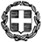 ΕΛΛΗΝΙΚΗ ΔΗΜΟΚΡΑΤΙΑ ΥΠΟΥΡΓΕΙΟ ΠΑΙΔΕΙΑΣ, ΘΡΗΣΚΕΥΜΑΤΩΝ ΚΑΙΑΘΛΗΤΙΣΜΟΥΠΕΡΙΦΕΡΕΙΑΚΗ Δ/ΝΣΗ Α/ΘΜΙΑΣ & Β/ΘΜΙΑΣ ΕΚΠ/ΣΗΣ ΑΤΤΙΚΗΣ Δ/ΝΣΗ Β/ΘΜΙΑΣ ΕΚΠ/ΣΗΣ ΔΥΤΙΚΗΣ ΑΤΤΙΚΗΣΣΧΟΛΙΚΗ ΜΟΝΑΔΑ : 4ο ΓΥΜΝΑΣΙΟ ΑΝΩ ΛΙΟΣΙΩΝ Δ/νση	: ΠΙΤΤΑΚΟΥ ΚΑΙ ΠΥΘΑΓΟΡΑ, ΑΝΩ ΛΙΟΣΙΑΤηλέφωνο:	2128098114E-mail:mail@4gym-an-liosion. att.sch.grΠληρ.	: Πέρρος ΒασίληςΗμερομηνία, 22/1/2024Αρ. Πρωτ. 25ΠΡΟΣ:ΤΟΥΡΙΣΤΙΚΑ ΓΡΑΦΕΙΑ(μέσω ιστοσελίδας Δ.Δ. Ε. Δυτικής Αττικής)Θέμα: «Προκήρυξη εκδήλωσης ενδιαφέροντος για εκπαιδευτική εκδρομή - μετακίνηση»Λαμβάνοντας υπόψη την υπ’ αριθμ. 20883/ΓΔ4/12-02-2020 (ΦΕΚ 456/τ.Β’/13-02-2020)Υπουργείου Παιδείας και Θρησκευμάτων «Περί εκδρομών –εκπαιδευτικών επισκέψεων μαθητών και μαθητριών Δημόσιων και Ιδιωτικών σχολείων Δευτεροβάθμιας Εκπαίδευσης εντός και εκτός της χώρας» και την Δ1α/Γ.Π.οικ. 55254/10-9-2021 ΚΥΑ (ΦΕΚ 4187/τ.Β΄/10-9-2021), σας γνωρίζουμε ότι το σχολείο μας προγραμματίζει τριήμερη εκπαιδευτική εκδρομή – μετακίνηση με τα εξής χαρακτηριστικά:Προσκαλούμε τα Τουριστικά Πρακτορεία που πληρούν τις νόμιμες προδιαγραφές να καταθέσουν στο Γραφείο της Διεύθυνσης του Σχολείου σφραγισμένη προσφορά που θα περιλαμβάνει τα εξής:Υπεύθυνη δήλωση του Ν. 1599/86 του τουριστικού γραφείου ότι διαθέτει βεβαίωση Συνδρομής Νομίμων Προϋποθέσεων για τη Λειτουργία του καθώς και Ειδικό Σήμα Λειτουργίας αναφέροντας τον αριθμό του, το οποίο βρίσκεται σε ισχύ, και το οποίο είναι αναρτημένο σε εμφανές σημείο.Οι προσφορές πρέπει να κατατίθενται κλειστές στο σχολείο.Τελική συνολική τιμή συμπεριλαμβανομένου ΦΠΑ του οργανωμένου ταξιδιού, αλλά και επιβάρυνση ανά μαθητή/τρια. Επίσης επιθυμούμε ρητά την επιστροφή των χρημάτων σε μαθητή / μαθήτρια στην περίπτωση πουγια αποδεδειγμένους λόγους, που αποδεικνύονται εγγράφως από τους καθ’ ύλην αρμόδιους φορείς, ανωτέρας βίας ή αιφνίδιας ασθένειας, ματαιωθεί η συμμετοχή του/της.Υπεύθυνη δήλωση του Ν.1599/86του τουριστικού γραφείου στην οποία να αναφέρεται ότι:«τα λεωφορεία που θα χρησιμοποιηθούν κατά τις μετακινήσεις των μαθητών/τριών:Βρίσκονται σε άριστη κατάστασηΔιαθέτουν πιστοποιητικό πρόσφατου ελέγχου ΚΤΕΟΘα έχουν ελεγχθεί τα οχήματα και οι οδηγοί από τμήμα τροχαίας πριν την προβλεπόμενη αναχώρηση».Η ΔιευθύντριαΑ. Καμαρινοπούλου1.ΠΡΟΟΡΙΣΜΟΣΚΑΛΑΜΑΤΑΚΑΛΑΜΑΤΑΚΑΛΑΜΑΤΑ2.ΗΜΕΡΟΜΗΝΙΑ ΑΝΑΧΩΡΗΣΗΣ28/3/2024ΗΜΕΡΟΜΗΝΙΑ ΕΠΙΣΤΡΟΦΗΣ30/3/20243.ΩΡΑ ΑΝΑΧΩΡΗΣΗΣ7:30 π.μ.ΩΡΑ ΕΠΙΣΤΡΟΦΗΣ20:00 μ.μ.4.ΤΑΞΗ/ΕΙΣΓΑΡΙΘΜΟΣ ΣΥΜΜΕΤΕΧΟΝΤΩΝΑΡΙΘΜΟΣ ΣΥΜΜΕΤΕΧΟΝΤΩΝ4.ΤΑΞΗ/ΕΙΣΓΜΑΘΗΤΕΣ49+1 συνοδός μαθητή4.ΤΑΞΗ/ΕΙΣΓΣΥΝΟΔΟΙ44.ΤΑΞΗ/ΕΙΣΓΣΥΝΟΛΟ535.ΜΕΤΑΦΟΡΙΚΟ/Α ΜΕΣΟ/Α- ΠΡΟΣΘΕΤΕΣ ΠΡΟΔΙΑΓΡΑΦΕΣΠΟΥΛΜΑΝΠΟΥΛΜΑΝΠΟΥΛΜΑΝ6.ΚΑΤΗΓΟΡΙΑ ΚΑΤΑΛΥΜΑΤΟΣ(μονόκλινα, τρίκλινα, κλπ.)ΞΕΝΟΔΟΧΕΙΟ ( μονόκλινα, τρίκλινα, τετράκλινα). Θα εκτιμηθεί θετικά αν είμαστε το μόνο σχολείο στο ξενοδοχείο. 4-5 ΑΣΤΕΡΩΝ ΜΕ ΗΜΙΔΙΑΤΡΟΦΗΞΕΝΟΔΟΧΕΙΟ ( μονόκλινα, τρίκλινα, τετράκλινα). Θα εκτιμηθεί θετικά αν είμαστε το μόνο σχολείο στο ξενοδοχείο. 4-5 ΑΣΤΕΡΩΝ ΜΕ ΗΜΙΔΙΑΤΡΟΦΗΞΕΝΟΔΟΧΕΙΟ ( μονόκλινα, τρίκλινα, τετράκλινα). Θα εκτιμηθεί θετικά αν είμαστε το μόνο σχολείο στο ξενοδοχείο. 4-5 ΑΣΤΕΡΩΝ ΜΕ ΗΜΙΔΙΑΤΡΟΦΗ7.ΛΟΙΠΕΣ ΥΠΗΡΕΣΙΕΣ(παρακολούθηση εκδηλώσεων, επίσκεψη χώρων κτλ.)παρουσία συνοδού που θα αναλάβει και την ξενάγηση από το ταξιδιωτικό γραφείο καθ’ όλη τη διάρκεια της εκδρομής.ασφάλεια ιατροφαρμακευτικής περίθαλψης που να καλύπτει έκτακτα περιστατικά πχ για COVID-19.παρουσία συνοδού που θα αναλάβει και την ξενάγηση από το ταξιδιωτικό γραφείο καθ’ όλη τη διάρκεια της εκδρομής.ασφάλεια ιατροφαρμακευτικής περίθαλψης που να καλύπτει έκτακτα περιστατικά πχ για COVID-19.παρουσία συνοδού που θα αναλάβει και την ξενάγηση από το ταξιδιωτικό γραφείο καθ’ όλη τη διάρκεια της εκδρομής.ασφάλεια ιατροφαρμακευτικής περίθαλψης που να καλύπτει έκτακτα περιστατικά πχ για COVID-19.8.ΥΠΟΧΡΕΩΤΙΚΗ ΑΣΦΑΛΙΣΗ ΕΠΑΓΓΕΛΜΑΤΙΚΗΣ ΑΣΤΙΚΗΣ ΕΥΘΥΝΗΣ ΔΙΟΡΓΑΝΩΤΗΝΑΙΝΑΙΝΑΙ9.ΠΡΟΣΘΕΤΗ ΠΡΟΑΙΡΕΤΙΚΗ ΑΣΦΑΛΙΣΗ ΚΑΛΥΨΗΣ ΕΞΟΔΩΝ ΣΕ ΠΕΡΙΠΤΩΣΗ ΑΤΥΧΗΜΑΤΟΣ Η ΑΣΘΕΝΕΙΑΣ (ΤΑΞΙΔΙΩΤΙΚΗ ΑΣΦΑΛΙΣΗ)ΝΑΙ10.ΤΕΛΙΚΗ ΣΥΝΟΛΙΚΗ ΤΙΜΗ ΟΡΓΑΝΩΜΕΝΟΥ ΤΑΞΙΔΙΟΥ (ΣΥΜΠΕΡΙΛΑΜΒΑΝΟΜΕΝΟΥ ΦΠΑ)ΝΑΙ11.ΕΠΙΒΑΡΥΝΣΗ ΑΝΑ ΜΑΘΗΤΗΝΑΙ12.ΑΝΑΛΥΤΙΚΟ ΠΡΟΓΡΑΜΜΑ ΕΚΠΑΙΔΕΥΤΙΚΗΣ ΜΕΤΑΚΙΝΗΣΗΣ1η ΗΜΕΡΑ: Αναχώρηση από το σχολείο στις 7:30, με ενδιάμεση στάση κοντά στην Τρίπολη. Περιήγηση στον αρχαιολογικό χώρο της Αρχαίας Μεσσήνης. Επίσκεψη στον Μητροπολιτικό Ναό της Υπαπαντής και στο εκκλησάκι των Αγίων Αποστόλων Καλαμάτας. Γεύμα. Άφιξη - τακτοποίηση στο ξενοδοχείο. Δείπνο στο εστιατόριο του Ξενοδοχείου και νυχτερινή έξοδος (προαιρετικά).2η ΗΜΕΡΑ: Επίσκεψη στο Βυζαντινό κάστρο της Κορώνης. Συνέχεια της εκδρομής στο κάστρο της Μεθώνης και μετά στην Πύλο και στον κόλπο του Ναυαρίνου.Γεύμα και επιστροφή στην Καλαμάτα. Δείπνο και βραδινή έξοδος (προαιρετικά).3η ΗΜΕΡΑ: Περιήγηση στο μεσαιωνικό κάστρο της Καρύταινας και στον παραδοσιακό οικισμό της. Γεύμα στην Τρίπολη. Αναχώρηση για Αθήνα στις 18:00 με άφιξη στο σχολείο περίπου στις 20:00.ΚΑΤΑΛΗΚΤΙΚΗ ΗΜΕΡΟΜΗΝΙΑ, ΩΡΑ ΚΑΙ ΤΟΠΟΣ ΥΠΟΒΟΛΗΣΠΡΟΣΦΟΡΑΣ26/1/2024 11:00 π.μ. ΣΤΟ ΓΡΑΦΕΙΟ Δ/ΝΣΗΣ ΤΟΥ ΣΧΟΛΕΙΟΥ14.ΗΜΕΡΟΜΗΝΙΑ ΚΑΙ ΩΡΑ ΑΝΟΙΓΜΑΤΟΣ ΣΦΡΑΓΙΣΜΕΝΩΝ ΠΡΟΣΦΟΡΩΝ26/1/2024 11:45 π.μ.